	STMIK ATMA LUHUR PANGKALPINANG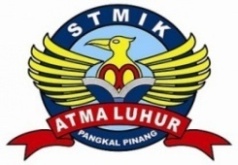 	Jend.Sudirman-Selindung Lama Pangkalpinang	Propinsi Kepulauan Bangka BelitungBIODATA PENULIS SKRIPSI	Pendadaran /lulus Tanggal 	: 14 Agustus 2017	Wisuda Tanggal			: Desember 2017NIM				: 1211500057Nama				:Abu BakarJenisKelamin			: PriaTempat  &Tanggal lahir	: Buyan, 06 Agustus 1993Status				: Belum MenikahAgama				: IslamProgram Studi			: Teknik InformatikaPekerjaansaatini		: MahasiswaAlamat RumahAsal	: Jl.Gandaria 1 No.241 RT 007/ RW 003 Kacang Pedang PangkalpinangNo Telpon / HP		: 089508943709NamaAyah			: H.HamidiNamaIbu			: Hj.Siti RohmahPekerjaanAyah		: WiraswastaPekerjaan Ibu                          : Ibu Rumah TanggaAlamat Orang Tua	: Jl.Gandaria 1 No.241 RT 007/ RW 003 Kacang Pedang PangkalpinangDosenPembimbing		:Yurindra, S.Kom., M.T	Pangkalpinang,	Penulis	(ABU BAKAR)JudulSkripsi		 :RANCANG BANGUN APLIKASI ALAT UKUR DETAK JANTUNG DAN SUHU TUBUH BERBASIS SMARTPHONE ANDROID DENGAN MENGGUNAKAN MIKROKONTROLER